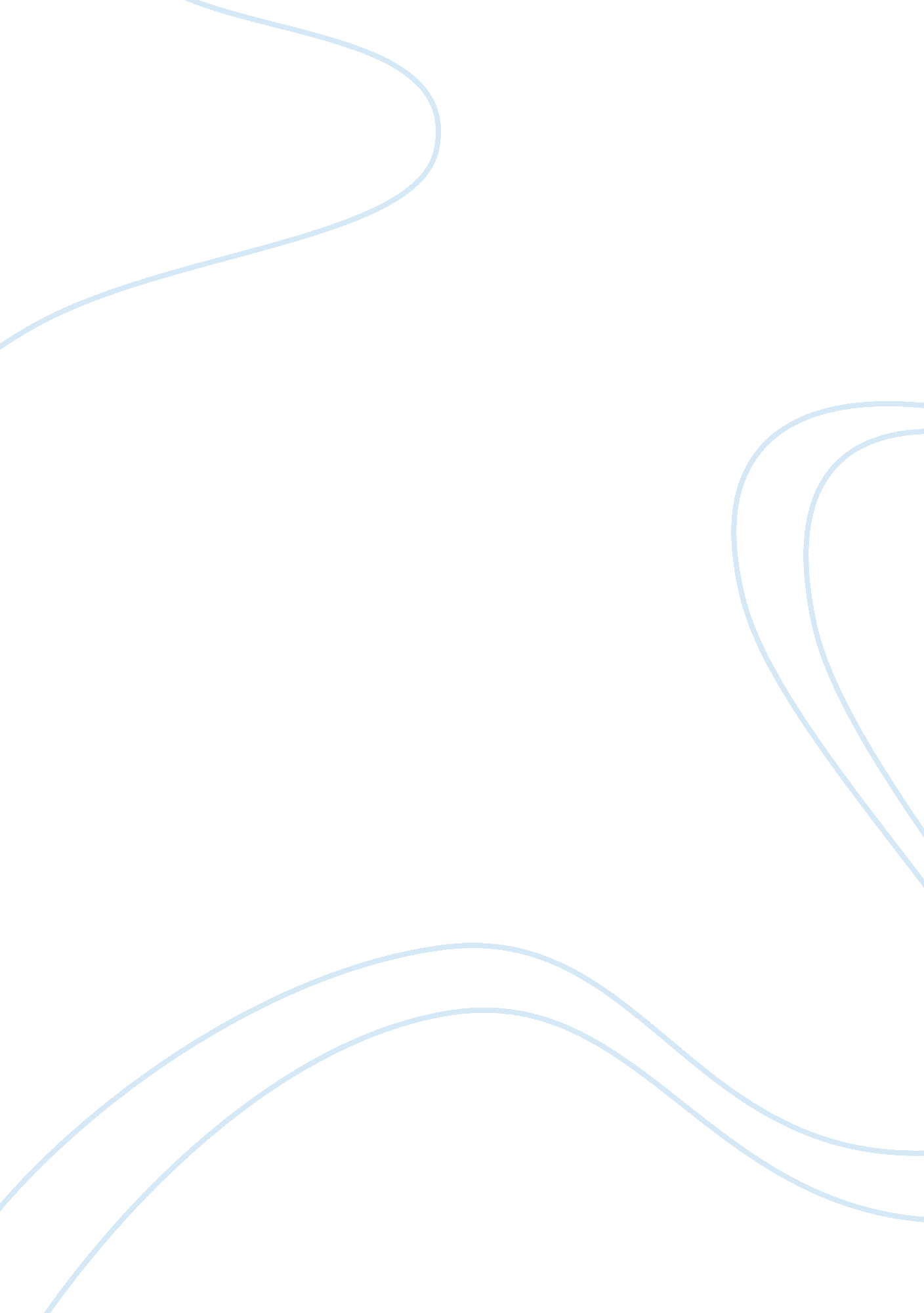 Team effectiveness assignment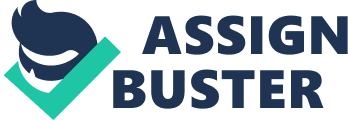 Groups of people working together toward a common goal with satisfaction and a willingness to continue to contribute are known as a team. The team is effective because the people are viable and productive. It’s a pity that you don’t believe in team work. Be it work, play, or entertainment, togetherness is what makes it enjoyable, easy, and fun. Team work has become an essential element of any activity. Perhaps the most obvious reason for using teams is because it enables you to do so much more. It is important because it effectively accomplishes something that never would have been possible for just one person to do. No task is too small when you have a team that is willing to go the distance to move mountains and achieve nothing less than success. Doing more than one person could do alone is a large part of the importance of using teamwork in the workplace. For the executive and leader, not surprisingly, an even more important point is that we’ve discovered that some groups/team out-perform others because of some very important reasons. Superior intellect and technical talents alone do not make people great team members. All things being equal the team that works better as a team will out score and out perform teams where the members do not function well together ( Robinson 2005). One of the most valued products of teamwork is its efficiency. In teams, work often gets done faster. Perhaps this is because large tasks can be broken down into smaller assignments that are then farmed out to individuals best suited for the job. Smaller tasks are also require less time and brain power so they are less wearing on the people working. Another benefit of using teamwork is that unique skills are combined and utilized effectively. Everyone has different strengths. In teams, different strengths from several people can be combined and used to benefit the whole team and make a better product. Combining different skills also leads to increased creativity (De Meuse 2003). Teamwork also strengthens relationships and builds unity. Relationships are important because they help people communicate better with one another, and friendships contribute to job satisfaction. Support systems will be stronger too because people will feel more comfortable relying on each other. Individuals will also develop a better sense of responsibility when they are part of a team because team members depend on each other for success (Zizi 2010). Teamwork can be all the difference in paving the way towards a strong future. Everyone wants their team to be the best that it possibly can be. Understanding the importance of teamwork is vital for moving ahead in a very competitive business world. This is something that should be part of team meetings and team building events. Discuss how your team feels about teamwork and what it means to team members as individuals. Establishing the importance of teamwork is vital to ensuring that it works for your place of business. Carl Robinson (2005) “ The Group Mind or The Team Advantage” from http://www. leadershipconsulting. com/teamwork-the-team-advantage. htm Kenneth P. De Meuse. (2003) “ Driving Team Effectiveness” from http://www. kornferryinstitute. com/files/pdf1/TeamsWhitepaper. pdf Andre Zizi. (2010) “ The Power of the Team” from http://www. selfgrowth. com/team_building_articles. html 